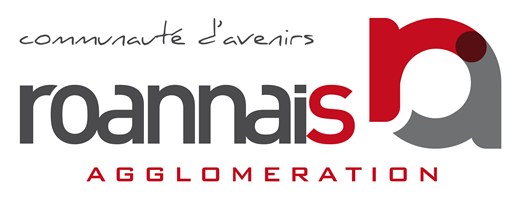 CONSEIL COMMUNAUTAIRESéance publique du jeudi 30 septembre 2021à 18 h 00Chorum Alain Gilles - rue des Vernes à ROANNE_____ORDRE DU JOURApprobation des procès-verbaux des conseils communautaires des 22 avril et 
27 mai 2021.ASSEMBLEES1. Exercice des pouvoirs délégués au Président et au bureau – Compte-renduGRANDS EQUIPEMENTS SPORTIFS2. Nauticum – fermeture et ouverture partielle de l’équipement pendant l’état d’urgence sanitaire en 2020 et au 1er semestre 2021 : Remise gracieuse sur les tarifs 2020DEVELOPPEMENT ECONOMIQUE3. Zone des Plaines - Commune du Coteau - Occupation à titre gratuit de la parcelle cadastrée section AL n°15 située dans la zone des Plaines au Coteau, comprenant une ancienne station-service désaffectée par l’association « CARS, UTILITAIRES ET COMPAGNIE »4. Délégation de service public du Scarabée : Rapport d’activité 2020TOURISME5. Parc résidentiel de loisirs des Noës - Délégation de service public attribuée à Gîte Sports Nature (GSN) des Noës - Rapport d’activité 20206. Office de Tourisme - Régie dotée de la personnalité morale et de l’autonomie financière : Rapport d’activité 20207. Prestation de services pour l’entretien et la surveillance de l’aire de camping-car du pôle touristique de Villerest - Résiliation du marché avec la société FIJACOHABITAT8. Programme local de l’Habitat (PLH) : Engagement des études d’un nouveau PLH et prorogation de deux ans du PLH actuel 9. Programme d’intérêt général 2 (2019-2022) : Avenant n°1 à la convention10. Programme Local de l’Habitat - Résiliation de la convention de partenariat 2017-2021 et approbation d’une nouvelle convention 2021-2023 avec OPHEOR11. Etude Cœur de ville : Sollicitation d’un fonds de concours à la Ville de RoanneAGRICULTURE, ESPACES VERTS ET NATURELS 12. Fête du Charolais 2021 : Subvention en nature au Comité d’Organisation de la fête du CharolaisDECHETS MENAGERS13. Collecte des déchets ménagers et assimilés : Rapport annuel 2020 sur le prix et la qualité du service public 14. Déchets ménagers et assimilés - Syndicat d’études et d’élimination des déchets ménagers et assimilés du Roannais (SEEDR) : Rapport annuel 2020 « Prix et qualité du service public »TRANSITION ENERGETIQUE15. Syndicat Intercommunal d’Energies du département de la Loire (SIEL) : Election des représentants - Abrogation de la délibération DCC 2020-158 du 24 septembre 202016. Installation de nouvelles infrastructures de recharge pour véhicules électriques (IRVE) : attribution d’un fond de concours au SIEL-TE au titre des travaux d’installation de 13 bornes de recharge sur le territoireTRANSPORTS URBAINS17. Délégation de service public des transports urbains de l’agglomération roannaise : Rapport d’activités 2020EAU ET ASSAINISSEMENT18. Budget Annexe Assainissement : Reprise et affectation des résultats 202019. Mise en place du traitement par temps de pluie sur la step de Roanne - Marché avec le groupement DEGREMONT France ASSAINISSEMENT (mandataire)/BRUNEL/SADE20. Rapports annuels sur le prix et la qualité des services publics d’assainissement collectif et non collectif – Année 2020TRAVAUX MAINTENANCE ET ENTRETIEN21. Zone d’activité LES ROYAUX à LENTIGNY - Extension BTS pour la société VERT AVENIR : Fonds de concours au SIEL-TEAEROPORT22. Tarifs à compter du 1er octobre 2021 